VIRGINIA JAYCEES 2018 WINTER MEETING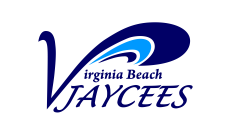 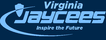 STEPPING OUTJoin the Virginia State Jaycees with the Virginia Beach host chapter to learn how to break out of your comfort zone with community outreach, membership drives and personal/professional growth.  February 9th-11th, 2018Holiday Inn & Suites – North Beach // Virginia Beach, VirginiaID REQUIRED TO REGISTER/CHECK-INMARK ALL THAT APPLY:     	(  ) FIRST TIME ATTENDEE	(  ) JCI SENATOR  		(  ) LIFE MEMBER   			(  ) 10th DEGREE JAYCEE  	            	(  ) CHAPTER PRESIDENT 	(  ) GUEST SPEAKER 		(  ) POTENTIAL MEMBER 		(  ) ACTIVE MEMBER 	(  ) CHAPTER BOARD MEMBER	(  ) STATE BOARD MEMBER	REGISTRATION FORM 
(Hotel information on page 2)Completed registration form and payment must be received by February 1st, 2018:Virginia Jaycees Winter MeetingPO Box 61343Virginia Beach, VA  23466vbjccommunications@gmail.com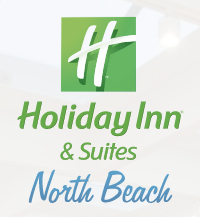 Holiday Inn & Suites North Beach3900 Atlantic AvenueVirginia Beach, VA 23451, USFrom a private, oceanfront balcony to 250,000 gallons of aquatic adventure, the Holiday Inn® & Suites Virginia Beach - North Beach hotel's guests enjoy the perfect beach vacation in Virginia Beach. The resort's oceanfront location is a perfect, relaxing family retreat as the hotel offers everything under the sun.VIRGINIA JAYCEES – Group RateBook by 1/10/18 to secure $79 room rateClick here to book online ORCall 1-877-834-3613 and mention the Virginia Jaycees Dates available for special rate: February 6, 2018 – February 13, 2018FRIDAY NIGHT DINNER OPTIONIsle of Capri Restaurant - For the ultimate indulgence, plan an elegant dinner at Isle of Capri, our top rated Italian restaurant, which offers panoramic ocean views from its sixth floor perch. Here, Chef Pasquale Arcese cooks up the freshest available local ingredients and prepares them in traditional Italian style. Paired with an award winning wine list, enjoy options for private dining and a chef's table for special evenings you'll never forget. A Virginia Beach favorite since 1952.KIDS ACTIVITY CENTERWant to come, but worried about what to do with your kids while you’re in trainings? The hotel has an activity center for kids ages 4-12 from the hours of 12pm to 8pm.   Name:Address, City, State & Zip:Address, City, State & Zip:Address, City, State & Zip:Home Phone:Home Phone:E-mail:Chapter:TYPETYPE# of TicketsBEFORE 
1/25/18BEFORE 
1/25/18After 1/25/18After 1/25/18TOTALPlease Choose Registration Option Below:*Please Choose Registration Option Below:*Please Choose Registration Option Below:*Please Choose Registration Option Below:*Please Choose Registration Option Below:*1Jaycees Full Registration:Includes all training sessions, meals, banquet dinner (plus two drink tickets) and Saturday night socialEligible attendee types: Active Members, Senators, Life Members$60$60$80$802Non-Jaycee Full Registration: Includes all training sessions, meals, banquet dinner (plus two drink tickets) and Saturday night socialEligible attendee types: Potential members$70$70$90$903Training sessions only – no dinner or social  $20$20$35$354Entertainment (Banquet/Social) - no training sessions$50$50$70$705Affiliate Meetings – Life Members and Senate Representatives ONLY$10$10$20$20*A processing fee will be added to credit/debit card payments made through PAYPAL. If you’d like to pay with this method, please send us a note when turning in your registration form.  
Cash, personal checks, or chapter checks will be accepted for mail-in or emailed registration forms. Make checks payable to: Virginia Jaycees*A processing fee will be added to credit/debit card payments made through PAYPAL. If you’d like to pay with this method, please send us a note when turning in your registration form.  
Cash, personal checks, or chapter checks will be accepted for mail-in or emailed registration forms. Make checks payable to: Virginia Jaycees*A processing fee will be added to credit/debit card payments made through PAYPAL. If you’d like to pay with this method, please send us a note when turning in your registration form.  
Cash, personal checks, or chapter checks will be accepted for mail-in or emailed registration forms. Make checks payable to: Virginia Jaycees*A processing fee will be added to credit/debit card payments made through PAYPAL. If you’d like to pay with this method, please send us a note when turning in your registration form.  
Cash, personal checks, or chapter checks will be accepted for mail-in or emailed registration forms. Make checks payable to: Virginia JayceesTOTALTOTAL